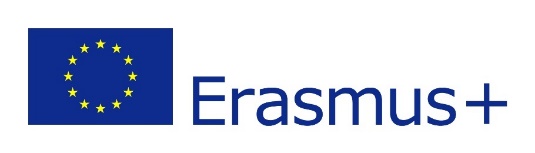 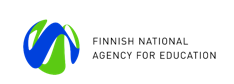 Welcome to participate a TCA“No dead ends – guidance supporting all the way”Themes and goals of the event: The seminar's programme brings together different aspects of guidance. International high-quality research reminds us of the importance of career guidance in lifelong learning and presents the development of guidance services internationally. The programme also highlights the high-quality practices of formal and non-formal guidance operating in Finland, from basic education to higher education, not forgetting the familiarization with working life and working life services. The aim of the seminar is to create open interaction and discussion and, last but not least, to provide a platform for building new networks.When and where? The seminar will take place in Jyväskylä, Finland, on 13.-16.2.2022. Your participation and travel will be covered by an Erasmus+ grant. To apply please contact your Erasmus+ National Agency. The seminar venue is Hotel Scandic Laajavuori in Jyväskylä: https://www.scandichotels.com/hotels/finland/jyvaskyla/scandic-laajavuori . Target group: Professionals who work closely with guidance and counselling of pupils and students in youth -, school -, vocational -, higher - and adult education. Professionals interested in life-long guidance.Pre-selection of the participants is made by NAs. The seminar is organized by the Finnish Erasmus+ National Agency. 